ГОСТ 10312-95 Фотография. Портативные фотоаппараты. Размеры штепсельных соединителей для подключения импульсных фотоосветителей
ГОСТ 10312-95

Группа У96     
     
МЕЖГОСУДАРСТВЕННЫЙ СТАНДАРТ


ФОТОГРАФИЯ

ПОРТАТИВНЫЕ ФОТОАППАРАТЫ

Размеры штепсельных соединителей для подключения импульсных фотоосветителей

Photography. Hand-held cameras.
Flash-connector dimensions

ОКС 37.040.10
ОКСТУ 4440Дата введения 1997-07-01     
     
Предисловие1 РАЗРАБОТАН И ВНЕСЕН Госстандартом России
2 ПРИНЯТ Межгосударственным Советом по стандартизации, метрологии и сертификации (протокол N 8-95 от 12 октября 1995 г.)

За принятие стандарта проголосовали:
3 Постановление Комитета Российской Федерации по стандартизации, метрологии и сертификации от 3 июня 1996 г. N 345 межгосударственный стандарт ГОСТ 10312-95 введен в действие непосредственно в качестве государственного стандарта Российской Федерации с 1 июля 1997 г.
4 ВЗАМЕН ГОСТ 10312-74

     1 ОБЛАСТЬ ПРИМЕНЕНИЯ
Настоящий стандарт устанавливает размеры штепсельных соединителей, применяемых для подключения импульсных фотоосветителей к фотоаппаратам с целью синхронизации вспышек с работой затвора.

Требования стандарта являются обязательными.

Требования, учитывающие специфику применения штепсельных соединителей в экономике страны и обеспечивающие безопасность, изложены в приложении А.

2 РАЗМЕРЫ
Размеры штепсельных соединителей должны соответствовать указанным на рисунке 1 и в таблице 1.

Рисунок 1 - Гнездо и штекер штепсельного соединителя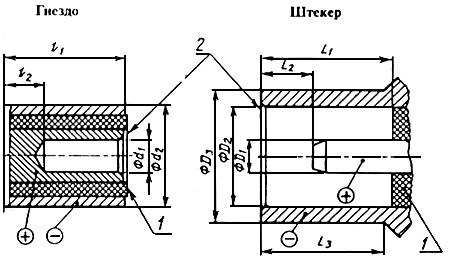 
1 - изоляция; 2 - фаска; "+" и "-" - электрическая полярность

Рисунок 1 - Гнездо и штекер штепсельного соединителя

Таблица 1
Размеры в миллиметрах

Для обеспечения некоторой свободы конструирования и использования материалов, размеры конусообразного конца штыря штекера и выступающих частей изоляции гнезда и наружного контакта не устанавливают.

Тем не менее, оба размера влияют на общую длину электрического соединения и не должны быть чрезмерно велики.
ПРИЛОЖЕНИЕ А (обязательное). ТРЕБОВАНИЯ, УЧИТЫВАЮЩИЕ СПЕЦИФИКУ ПРИМЕНЕНИЯ ШТЕПСЕЛЬНЫХ СОЕДИНИТЕЛЕЙ В ЭКОНОМИКЕ СТРАНЫ
ПРИЛОЖЕНИЕ А 
(обязательное)А.1 Между гильзой и обоймой штекера по номинальному размеру 3 (см. рисунок 1) должен обеспечиваться пружинящий контакт при помощи прорезей, пружин или других устройств. Допускается несоосность штыря штекера относительно контактной поверхности обоймы по размеру -(0,1±0,01) мм.
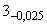 А.2 Сопротивление изоляции штекера и гнезда соединителя должно быть не менее 10 МОм при температуре (20±5) °С и относительной влажности воздуха (65±20)%.
А.3 Изоляция штекера и гнезда должна выдерживать в течение 1 мин без пробоя напряжение не менее 600 В переменного тока частотой 50 Гц при мощности источника тока не менее 0,1 кВт·А.



Текст документа сверен по:
официальное издание
М.: ИПК Издательство стандартов, 1996Наименование государстваНаименование национального органа 
по стандартизацииРеспублика БелоруссияБелстандартРеспублика КазахстанГосстандарт Республики Казахстан Республика Молдова МолдовастандартРоссийская Федерация Госстандарт РоссииРеспублика ТаджикистанТаджикский государственный центр по стандартизации, метрологии и сертификации Туркменистан ТуркменглавгосинспекцияУкраина Госстандарт УкраиныГнездоГнездоШтекерШтекерНаименование параметраЗначениеНаименование параметраЗначение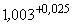 *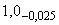 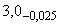 **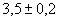 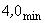 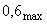 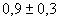 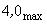 * Для обеспечения хорошего электроконтакта штырь штекера должен иметь несоосность относительно своей обоймы.* Для обеспечения хорошего электроконтакта штырь штекера должен иметь несоосность относительно своей обоймы.* Для обеспечения хорошего электроконтакта штырь штекера должен иметь несоосность относительно своей обоймы.* Для обеспечения хорошего электроконтакта штырь штекера должен иметь несоосность относительно своей обоймы.** Наружный контакт штекера должен быть устроен таким образом, чтобы предусматривалось действие, обеспечивающее осевое усилие расчленения 5 Н-15 Н. Эта конструкция может представлять собой одну или несколько прорезей и другие средства** Наружный контакт штекера должен быть устроен таким образом, чтобы предусматривалось действие, обеспечивающее осевое усилие расчленения 5 Н-15 Н. Эта конструкция может представлять собой одну или несколько прорезей и другие средства** Наружный контакт штекера должен быть устроен таким образом, чтобы предусматривалось действие, обеспечивающее осевое усилие расчленения 5 Н-15 Н. Эта конструкция может представлять собой одну или несколько прорезей и другие средства** Наружный контакт штекера должен быть устроен таким образом, чтобы предусматривалось действие, обеспечивающее осевое усилие расчленения 5 Н-15 Н. Эта конструкция может представлять собой одну или несколько прорезей и другие средства